Dlaczego warto wdrożyć systemy parkingowe?Zastanawiasz się jakie są korzyści systemów parkingowych w dużych miastach? Zachęcamy do przeczytania naszego ciekawego artykułu na ten temat.Systemy parkingowe - Co należy o nich wiedzieć?Park&Ride to systemy parkingowe stworzone w celu ograniczenia ruchu samochodów osobowych w centrum miast. Rozwiązanie to umożliwia korzystanie z komunikacji miejskiej po pozostawieniu swojego samochodu na parkingu. Bilet parkingowy uprawnia do poruszania się w danym dniu komunikacją miejską. Klienci, którzy posiadają kartę komunikacji miejskiej mogą korzystać z danego parkingu bezpłatnie. Wszelkie informacje dotyczące liczby wolnych miejsc na parkingu przedstawione są na tablicach informacyjnych, które są zlokalizowane w pobliżu parkingu.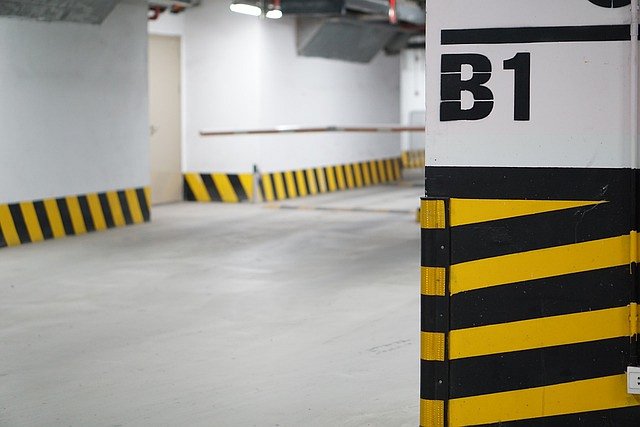 Jakie urządzenia mogą obejmować systemy parkingowe?Do systemu parkingowego można zaliczyć m. in.:- szlabany,- terminale wjazdowe oraz wyjazdowe BlueTicket UT 30,- automat biletowy BlueTicket,- serwery zarządzające pracą i komunikujące się z systemem centralnym,- monitoring,- tablice elektryczne informujące o liczbie wolnych miejsc na parkingu,Zalety tego rozwiązania:- Systemy parkingowe to rozwiązanie korzystne dla środowiska,- Umożliwia integrację z miejskim systemem informacji parkingowej,- Pozwala na pozostawienie samochodu w bezpiecznym miejscu,- Umożliwia bezpłatne parkowanie dla osób posiadających kartę miejską.